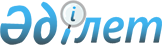 Шемонаиха аудандық мәслихатының 2021 жылғы 12 қаңтардағы № 61/8-VI "2021-2023 жылдарға арналған Шемонаиха ауданы Выдриха ауылдық округінің бюджеті туралы" шешіміне өзгерістер енгізу туралы
					
			Мерзімі біткен
			
			
		
					Шығыс Қазақстан облысы Шемонаиха аудандық мәслихатының 2021 жылғы 31 наурыздағы № 4/11-VII шешімі. Шығыс Қазақстан облысының Әділет департаментінде 2021 жылғы 6 сәуірде № 8509 болып тіркелді. Қолданылу мерзімінің аяқталуына байланысты тоқтатылды
      ЗҚАИ-ның ескертпесі.
      Құжаттың мәтінінде түпнұсқаның пунктуациясы мен орфографиясы сақталған.
      Қазақстан Республикасының 2008 жылғы 4 желтоқсандағы Бюджет кодексінің 109-1-бабына, Қазақстан Республикасының 2001 жылғы 23 қаңтардағы "Қазақстан Республикасының жергілікті мемлекеттік басқару және өзін-өзі басқару туралы" Заңының 6-бабы 1-тармағының 1) тармақшасына, Шемонаиха аудандық мәслихатының 2021 жылғы 18 наурыздағы № 3/2-VII "Шемонаиха аудандық мәслихатының 2020 жылғы 29 желтоқсандағы № 60/2-VI "2021-2023 жылдарға арналған Шемонаиха ауданының бюджеті туралы" шешіміне өзгерістер енгізу туралы (нормативтік құқықтық актілерді мемлекеттік тіркеу тізілімінде № 8474 болып тіркелген) шешіміне сәйкес Шемонаиха аудандық мәслихаты ШЕШІМ ҚАБЫЛДАДЫ:
      1. Шемонаиха аудандық мәслихатының 2021 жылғы 12 қаңтардағы № 61/8-VI "2021-2023 жылдарға арналған Шемонаиха ауданы Выдриха ауылдық округінің бюджеті туралы" (нормативтік құқықтық актілерді мемлекеттік тіркеу тізілімінде № 8355 болып тіркелген, 2021 жылғы 29 қантарда Қазақстан Республикасының нормативтік құқықтық актілерінің эталондық бакылау банкінде электронды түрде жарияланған) шешіміне мынадай өзгерістер енгізілсін:
      1-тармақ мынадай редакцияда жазылсын:
      "1. 2021-2023 жылдарға арналған Шемонаиха ауданы Выдриха ауылдық округінің бюджеті 1, 2 және 3-қосымшаларға сәйкес, оның ішінде 2021 жылға мынадай көлемдерде бекітілсін:
      1) кірістер – 41 754 мың теңге, оның ішінде:
      салықтық түсімдер – 8 025 мың теңге;
      салықтық емес түсімдер – 0 теңге;
      негізгі капиталды сатудан түсетін түсімдер – 0 теңге;
      трансферттер түсімі – 33 729 мың теңге;
      2) шығындар – 42 418,6 мың теңге;
      3) таза бюджеттік кредиттеу – 0 теңге, оның ішінде:
      кредиттер – 0 теңге;
      бюджеттік кредиттерді өтеу – 0 теңге;
      4) қаржы активтерімен операциялар бойынша сальдо – 0 теңге, оның ішінде:
      қаржы активтерін сатып алу – 0 теңге;
      мемлекеттің қаржы активтерін сатудан түсетін түсімдер – 0 теңге;
      5) бюджет тапшылығы (профициті) – - 664,6 мың теңге;
      6) бюджет тапшылығын қаржыландыру (профицитін пайдалану) – 664,6 мың теңге, оның ішінде:
      қарыздар түсімі – 0 теңге;
      қарыздарды өтеу – 0 теңге;
      бюджет қаражатының пайдаланылатын қалдықтары – 664,6 мың теңге.";
      көрсетілген шешімнің 1 қосымшасы осы шешімнің қосымшасына сәйкес жаңа редакцияда жазылсын.
      2. Осы шешім 2021 жылғы 1 қаңтардан бастап қолданысқа енгізіледі. 2021 жылға арналған Шемонаиха ауданы Выдриха ауылдық округінің бюджеті
					© 2012. Қазақстан Республикасы Әділет министрлігінің «Қазақстан Республикасының Заңнама және құқықтық ақпарат институты» ШЖҚ РМК
				
      Сессия төрайымы

Е. Григорьева

      Шемонаиха аудандық мәслихатының хатшысы 

М. Желдыбаев
Шемонаиха 
аудандық мәслихатының 
2021 жылғы 31 наурыздағы 
№ 4/11-VII шешіміне қосымшаШемонаиха 
аудандық мәслихатының 
2021 жылғы 12 қаңтардағы 
№ 61/8-VI шешіміне 1 қосымша
Санаты 
Санаты 
Санаты 
Санаты 
Барлық кірістер (мың теңге)
Класы
Класы
Класы
Барлық кірістер (мың теңге)
Кіші класы
Кіші класы
Барлық кірістер (мың теңге)
Кірістер атауы
Барлық кірістер (мың теңге)
1.КІРІСТЕР
41754
1
Салықтық түсімдер
8025
04
Меншiкке салынатын салықтар
8025
1
Мүлiкке салынатын салықтар
125
3
Жер салығы
1300
4
Көлiк құралдарына салынатын салық
6600
 4
Трансферттердің түсімдері
33729
 02
Мемлекеттік басқарудың жоғары тұрған органдарынан түсетін трансферттер
33729
3
Аудандардың (облыстық маңызы бар қаланың) бюджетінен трансферттер
33729
Функционалдық топ
Функционалдық топ
Функционалдық топ
Функционалдық топ
Функционалдық топ
Барлық кірістер (мың теңге)
Функционалды кіші топ
Функционалды кіші топ
Функционалды кіші топ
Функционалды кіші топ
Барлық кірістер (мың теңге)
Бюджеттік бағдарламалар әкімшісі
Бюджеттік бағдарламалар әкімшісі
Бюджеттік бағдарламалар әкімшісі
Барлық кірістер (мың теңге)
Бағдарлама 
Бағдарлама 
Барлық кірістер (мың теңге)
Атауы
Барлық кірістер (мың теңге)
II. ШЫҒЫНДАР
42418,6
01
Жалпы сипаттағы мемлекеттік қызметтер
28151
1
Мемлекеттiк басқарудың жалпы функцияларын орындайтын өкiлдi, атқарушы және басқа органдар
28151
124
Аудандық маңызы бар қала, ауыл, кент, ауылдық округ әкімінің аппараты
28151
001
Аудандық маңызы бар қала, ауыл, кент, ауылдық округ әкімінің қызметін қамтамасыз ету жөніндегі қызметтер
27581
022
Мемлекеттік органның күрделі шығыстары
570
 07
Тұрғын үй-коммуналдық шаруашылық 
11499
 2
Коммуналдық шаруашылық
3413
124
Аудандық маңызы бар қала, ауыл, кент, ауылдық округ әкімінің аппараты
3413
014
Елді мекендерді сумен жабдықтауды ұйымдастыру
3413
3
Елді-мекендерді көркейту
8086
124
Аудандық маңызы бар қала, ауыл, кент, ауылдық округ әкімінің аппараты
8086
008
Елді мекендердегі көшелерді жарықтандыру
4050
009
Елді мекендердің санитариясын қамтамасыз ету
1041
011
Елді мекендерді абаттандыру мен көгалдандыру
2995
08
Мәдениет, спорт, туризм және ақпараттық кеңістік
347
2
Спорт
347
124
Аудандық маңызы бар қала, ауыл, кент, ауылдық округ әкімінің аппараты
347
028
Жергілікті деңгейде дене шынықтыру-сауықтыру және спорттық іс-шараларды өткізу 
347
12
Көлік және коммуникация
2419
1
Автомобиль көлігі 
2419
124
Аудандық маңызы бар қала, ауыл, кент, ауылдық округ әкімінің аппараты
2419
013
Аудандық маңызы бар қалаларда, ауылдарда, кенттерде, ауылдық округтерде автомобиль жолдарының жұмыс істеуін қамтамасыз ету
2419
15
Трансферттер
2,6
1
Трансферттер
2,6
124
Аудандық маңызы бар қала, ауыл, кент, ауылдық округ әкімінің аппараты
2,6
048
Пайдаланылмаған (толық пайдаланылмаған) нысаналы трансферттерді қайтару
2,6
ІІІ. Таза бюджеттік кредиттеу
0
Бюджеттік кредиттер
0
Бюджеттік кредиттерді өтеу
0
ІV. Қаржы активтерімен операциялар бойынша сальдо
0
Қаржы активтерін сатып алу
0
Мемлекеттің қаржы активтерін сатудан түсетін түсімдер
0
V. Бюджет тапшылығы (профициті)
-664,6
VI. Бюджет тапшылығын қаржыландыру (профицитiн пайдалану)
664,6
7
Қарыздар түсімдері
0
01
Мемлекеттік ішкі қарыздар
0
2
Қарыз алу келісім-шарттары
0
16
Қарыздарды өтеу
0
8
Бюджет қаражатының пайдаланылатын қалдықтары
664,6
01
Бюджет қаражаты қалдықтары
664,6
1
Бюджет қаражатының бос қалдықтары
664,6